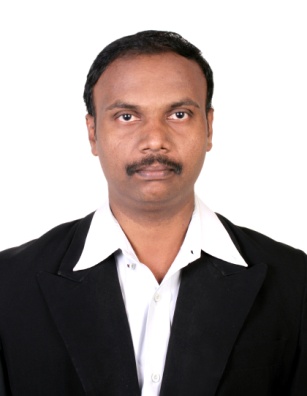 Ph. D  	Title      :      Optimization of Combustion chamber for Improving the Performance and reducing the emissions of Jatropha Methyl esters	Year		: 2017	University	: Anna University, Chennai (M.I.T Campus)M.E.	Specialization: Automobile Engineering 	Year		: 2004		University	: Anna University, Chennai (M.I.T Campus)Research interestI.C. EnginesEmission ControlBio fuelOptimization Techniques